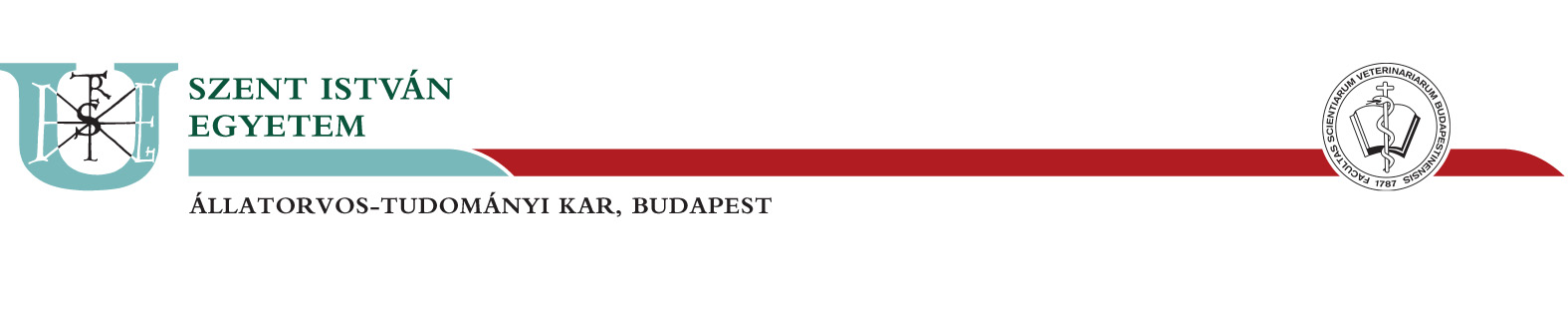 1078 Budapest, István u. 2. Intézményi azonosító: FI69207TANTÁRGYI PROGRAMTantárgy:Állatorvosi SzemészetSzak:ÁllatorvosOktatás féléve:9.Óraszámelmélet/félév:gyakorlat/félév:129Kredit:1Előtanulmányi követelmények:Állatorvosi sebészet II.Előadások/gyakorlatok helyszínei:Sebészeti előadó, Sebészeti gyakorló (István utca)Lógyógyászati Klinika (Üllő)Haszonállat Klinika (Üllő)Tanszék neve:Tanszék neve:Tanszék neve:Tanszék neve:Sebészeti és Szemészeti TanszékTantárgyfelelős oktató (e-mail):Tantárgyfelelős oktató (e-mail):Tantárgyfelelős oktató (e-mail):Tantárgyfelelős oktató (e-mail):Dr. Szentgáli ZsoltRésztvevő oktató(k):Résztvevő oktató(k):Résztvevő oktató(k):Résztvevő oktató(k):Dr. Szentgáli Zsolt, Dr. Makra Zita, Dr. Molnár Szabina A tantárgy képzési célja:A tantárgy képzési célja:A tantárgy képzési célja:A tantárgy képzési célja:A társ- és gazdasági haszonállatok leggyakoribb szembetegségeinek megismerése az alapvető szemészeti diagnosztikai és terápiás módszerek, valamint műtéti eljárások bemutatásán keresztül.Előadások heti bontásbanElőadások heti bontásbanElőadások heti bontásbanElőadások heti bontásbanElőadások heti bontásbanHétHét                                                                                             Oktató neve                                                                                             Oktató neve                                                                                             Oktató neve1.  1.  Szemészeti gyógyszertan 					 Dr. SzentgáliSzemészeti gyógyszertan 					 Dr. SzentgáliSzemészeti gyógyszertan 					 Dr. Szentgáli2. 2.      Szemészeti diagnosztika 					             Dr. Szentgáli     Szemészeti diagnosztika 					             Dr. Szentgáli     Szemészeti diagnosztika 					             Dr. Szentgáli3. 3. A szemhéjak I.                                                                              Dr. SzentgáliA szemhéjak I.                                                                              Dr. SzentgáliA szemhéjak I.                                                                              Dr. Szentgáli4. 4. A szemhéjak II.						              Dr. SzentgáliA szemhéjak II.						              Dr. SzentgáliA szemhéjak II.						              Dr. Szentgáli5. 5. A kötőhártya							  Dr. SzentgáliA kötőhártya							  Dr. SzentgáliA kötőhártya							  Dr. Szentgáli6. 6. A pislogóhártya 						              Dr. SzentgáliA pislogóhártya 						              Dr. SzentgáliA pislogóhártya 						              Dr. Szentgáli7. 7. A szaruhártya 	I.						  Dr. SzentgáliA szaruhártya 	I.						  Dr. SzentgáliA szaruhártya 	I.						  Dr. Szentgáli8. 8. A szaruhártya 	II.						  Dr. SzentgáliA szaruhártya 	II.						  Dr. SzentgáliA szaruhártya 	II.						  Dr. Szentgáli9. 9. A szaruhártya III.						              Dr. SzentgáliA szaruhártya III.						              Dr. SzentgáliA szaruhártya III.						              Dr. Szentgáli10. 10. A könnykészülék						              Dr. SzentgáliA könnykészülék						              Dr. SzentgáliA könnykészülék						              Dr. Szentgáli11. 11. Az uvea					 		              Dr. MakraAz uvea					 		              Dr. MakraAz uvea					 		              Dr. Makra12. 12. Lovak gyakoribb szembetegségei				  Dr. MakraLovak gyakoribb szembetegségei				  Dr. MakraLovak gyakoribb szembetegségei				  Dr. Makra13. 13. A szemlencse							  Dr. SzentgáliA szemlencse							  Dr. SzentgáliA szemlencse							  Dr. Szentgáli14. 14. A glaukóma 							  Dr. SzentgáliA glaukóma 							  Dr. SzentgáliA glaukóma 							  Dr. Szentgáli15. 15. SzakirodalomSzakirodalomSzakirodalomSzakirodalomSzakirodalomKötelező:Kötelező:Kötelező:Slatter, D., Ofri, R., Maggs, D., Miller, P.: Slatter's Fundamentals of Veterinary Opthalmology, 5th editionSlatter, D., Ofri, R., Maggs, D., Miller, P.: Slatter's Fundamentals of Veterinary Opthalmology, 5th editionAjánlott:Ajánlott:Ajánlott:Gelatt, K.: Essentials of Veterinary Opthalmology,  2nd edition Barnett, K. C.: Colour atlas of veterinary ophtalmology. London, Wolfe Medical Publ., 1989.Barnett, K. C.: Colour atlas of veterinary ophtalmology. London, Wolfe Medical Publ., 1989.K. N et al.: Veterinary ophtalmology. 5thedition, Wiley and Blackwell, 2013Gelatt, K.: Essentials of Veterinary Opthalmology,  2nd edition Barnett, K. C.: Colour atlas of veterinary ophtalmology. London, Wolfe Medical Publ., 1989.Barnett, K. C.: Colour atlas of veterinary ophtalmology. London, Wolfe Medical Publ., 1989.K. N et al.: Veterinary ophtalmology. 5thedition, Wiley and Blackwell, 2013A számonkérés feltétele, típusa és módja:A számonkérés feltétele, típusa és módja:A számonkérés feltétele, típusa és módja:A számonkérés feltétele, típusa és módja:A számonkérés feltétele, típusa és módja:Feltétele: részvétel az előadásokon, a gyakorlatok teljesítése, ennek aláírás formájában történő igazolása az indexbenTípusa: kollokviumMódja: írásbeli vizsgaFeltétele: részvétel az előadásokon, a gyakorlatok teljesítése, ennek aláírás formájában történő igazolása az indexbenTípusa: kollokviumMódja: írásbeli vizsgaFeltétele: részvétel az előadásokon, a gyakorlatok teljesítése, ennek aláírás formájában történő igazolása az indexbenTípusa: kollokviumMódja: írásbeli vizsgaFeltétele: részvétel az előadásokon, a gyakorlatok teljesítése, ennek aláírás formájában történő igazolása az indexbenTípusa: kollokviumMódja: írásbeli vizsgaAz értékelés rendszere:Az értékelés rendszere:Az értékelés rendszere:Az értékelés rendszere:Az értékelés rendszere:jeles: 90%jó: 73%közepes: 63%elégséges: 53%jeles: 90%jó: 73%közepes: 63%elégséges: 53%jeles: 90%jó: 73%közepes: 63%elégséges: 53%jeles: 90%jó: 73%közepes: 63%elégséges: 53%Megjegyzés(ek):Megjegyzés(ek):Megjegyzés(ek):Megjegyzés(ek):Megjegyzés(ek):